Załącznik nr 8 do zapytania ofertowego nr 1/POWR/W058/2019Wkład merytoryczny kursu e-learningowego Narzędzia cyfrowej gospodarki /Budowanie kwestionariuszy ankiet w badaniach ilościowych MATERIAŁY Organizacyjno - INFORMACYJNE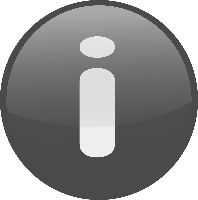 MATERIAŁY MERYTORYCZNE i UTRWALAJĄCE 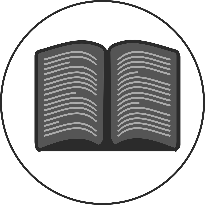 MATERIAŁY AKTYWIZUJĄCE 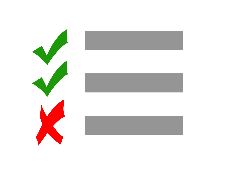 MATERIAŁY SPRAWDZAJĄCE 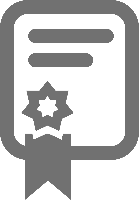 Bank zadań pretestu wstępnego (treść 30 zadań, 4 odpowiedzi, 3 odpowiedzi nieprawidłowe, odpowiedz prawidłowa oznaczona $, zadania rozdzielone znakiem //)//Tytuł przedmiotu Autor Opis e-kontentu(zwięzły opis zawartych w nim treści wraz ze spisem treści) Opracowania teoretyczne (zgodnie ze spisem treści sylabusa, wprowadzające do realizowanych treści)  Opracowania teoretyczne (zgodnie ze spisem treści sylabusa, wprowadzające do realizowanych treści)  Tytuł(poziom zaawansowania, tytuł modułu/grupy tematycznej)Treści (Wprowadzenie teoretyczne, przykłady zastosowania, teksty, grafiki, pliki źródłowe grafik, zdjęć, rysunków, wykresów, linki do materiałów w internecie)  Ćwiczenia aktywizujące  (min.3 dla każdego modułu teoretycznego zgodnie ze spisem treści)Ćwiczenia aktywizujące  (min.3 dla każdego modułu teoretycznego zgodnie ze spisem treści)Ćwiczenia aktywizujące  (min.3 dla każdego modułu teoretycznego zgodnie ze spisem treści)Ćwiczenia aktywizujące  (min.3 dla każdego modułu teoretycznego zgodnie ze spisem treści)Moduł Moduł Moduł Moduł Lp Treść ćwiczenia  Rozwiązanie(odpowiedz prawidłowa oznaczona znakiem $) Feedback szczegółowy(krótkie teoretyczne omówienie prawidłowej odpowiedzi i praktyczny przykład zastosowania.) 123Moduł Moduł Moduł Moduł Lp Treść ćwiczenia  Rozwiązanie(odpowiedz prawidłowa oznaczona znakiem $) Feedback szczegółowy(krótkie teoretyczne omówienie prawidłowej odpowiedzi i praktyczny przykład zastosowania.) 123Zadania – wyzwania  (case study dla głównych zagadnień merytorycznych)Zadania – wyzwania  (case study dla głównych zagadnień merytorycznych)Zadania – wyzwania  (case study dla głównych zagadnień merytorycznych)Zagadnienie merytoryczne/tytuł modułu Zagadnienie merytoryczne/tytuł modułu Zagadnienie merytoryczne/tytuł modułu 1 Tytuł wyzwania  1 Opis przypadku 1 Zadanie dla uczestników 1 Zasady wykonania zadania 1 Opis systemu oceny 1 Opis prawidłowego rozwiązania (wraz ze wskazaniem modułów, w których można znaleźć odpowiedzi do zadania) Zagadnienie merytoryczne/tytuł modułu Zagadnienie merytoryczne/tytuł modułu Zagadnienie merytoryczne/tytuł modułu 2Tytuł wyzwania  2Opis przypadku 2Zadanie dla uczestników 2Zasady wykonania zadania 2Opis systemu oceny 2Opis prawidłowego rozwiązania(wraz ze wskazaniem modułów, w których można znaleźć odpowiedzi do zadania) Zagadnienie merytoryczne/tytuł modułu Zagadnienie merytoryczne/tytuł modułu Zagadnienie merytoryczne/tytuł modułu 3 Tytuł wyzwania  3 Opis przypadku 3 Zadanie dla uczestników 3 Zasady wykonania zadania 3 Opis systemu oceny 3 Opis prawidłowego rozwiązania (wraz ze wskazaniem modułów, w których można znaleźć odpowiedzi do zadania) Spis koniecznych zasobów: oprogramowanie/rejestracja na stronach obcychSpis koniecznych zasobów: oprogramowanie/rejestracja na stronach obcychZasób/strona obca (link)Instrukcją instalacji/rejestracji(wskazanego oprogramowania zewnętrznego lub rejestracji na stronach obcych) Bank zadań testu końcowego (30 zadań)Bank zadań testu końcowego (30 zadań)Bank zadań testu końcowego (30 zadań)Bank zadań testu końcowego (30 zadań)Lp Treść zadania Rozwiązanie(4 propozycje odpowiedzi, odpowiedz prawidłowa oznaczona znakiem $)Feedback szczegółowy(szczegółowe teoretyczne wyjaśnienie prawidłowej odpowiedzi oraz wskazanie tytułu opracowania teoretycznego zawierającego uzasadnienie rozwiązania) 1234 MATERIAŁY DODATKOWE  MATERIAŁY DODATKOWE spis przydatnych i pewnych linkówbibliografiasłownik najważniejszych pojęćpropozycje zadań do pracy w grupachtematy do dyskusji na forum specjalne/autorskie materiały multimedialne